LOS NÚMEROS  0-31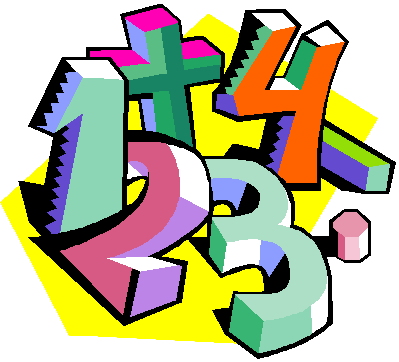 Los números 0-10:cero 	_________			uno		_________dos		_________tres		_________cuatro	_________cinco	_________seis		_________siete	_________ocho 	_________nueve	_________diez		_________Want to hear the “CUENTA” song again?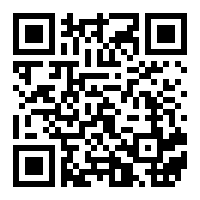 Scan the QR code.